Publicado en Santiago de Compostela el 04/05/2021 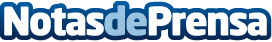 Los fraudes laborales suponen el 50% de las denuncias anónimasEn solo dos meses, la web denuncianonima.com ha tramitado un centenar de denuncias preservando el anonimato de sus usuariosDatos de contacto:Manuel Salvadohttps://denuncianonima.com/ 900804526Nota de prensa publicada en: https://www.notasdeprensa.es/los-fraudes-laborales-suponen-el-50-de-las_1 Categorias: Nacional Derecho Sociedad Recursos humanos http://www.notasdeprensa.es